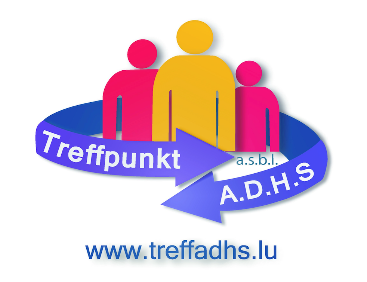 Treffpunkt ADHS asbl organisera, en partenariat avec les signataires de la Charte « Emploi&Handicap », une conférence sur le handicap invisible en entreprise (ADHD, autisme, troubles d'apprentissage p. ex.) le 18 octobre 2018 à 18h00 à la Chambre de Commerce. L’intervenant principal Hans van de Velde, fondateur de European Brains @ Work et membre du conseil d’administration de ADHD Europe, présentera sous l’intitulé How to use the qualities of people with ADHD?  les différents types de handicap invisible, les diagnostics et thérapies ainsi que le projet European Brains @ Work et les exemples de succès qui en émanent.
La traduction simultanée sera assurée dans les langues anglaise et française.Les inscriptions pourront se faire via le site internet de l’UEL (Union des Entreprises Luxembourgeoises).Pour des information complémentaires vous pouvez contacter Mr Norman Fisch, Coordinateur INDR, Tel :27 330 885